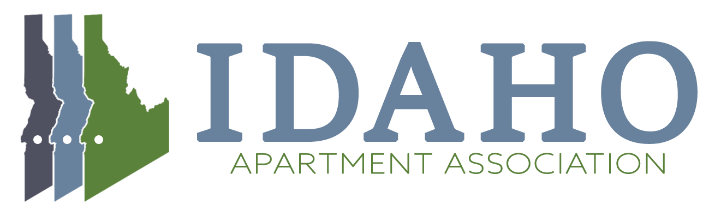 Education Committee AgendaMarch 17th, 2022  11:30 AMWelcome and IntroductionsMembership Meeting Schedule 2022 - SpeakersApril Meeting - Security Deposits - Calculating Final Charges or RefundsColburn’s office?May Meeting - ESA's and Fair HousingWho? Right after the conference, should we do a different topic?2022 Fair Housing Conference – April 20th, 20222022 Schedule Set and Announced – Up on Website and on MarketingAdditional Business